ИзвещениеУправление муниципального имущества администрации города Пензы сообщает о проведении открытого аукциона, назначенного на 15 часов 00 минут 30 августа  2016 года, на право заключения договора о развитии застроенной территории, расположенной в квартале, ограниченном улицами Лермонтова, Калинина, Чкалова, Богданова в городе Пензе.Наименование, место нахождения, почтовый адрес и адрес электронной почты, номер контактного телефона органа местного самоуправления: Администрация города Пензы;  440000, Пензенская область, г. Пенза, пл. М.Жукова, 4, Телефон: 68-14-63, Факс: 68-65-88.Официальный сайт: www.penza-gorod.ru;  e-mail: goradm@sura.ru ; Аккаунт в Твиттере: https://twitter.com/PressaCenter.         Организатор аукциона: Управление муниципального имущества администрации города Пензы.Указание официального сайта, на котором размещено извещение о проведении аукциона: - официальный сайт Российской Федерации в сети Интернет, на котором размещено извещение о проведении аукциона: http://www.torgi.gov.ru;          - официальный сайт Администрации города Пензы  в сети Интернет, на котором размещено извещение о проведении аукциона: www.penza-gorod.ru.          Место, дата, время проведения аукциона: город Пенза, площадь Маршала Жукова, 4,      каб. 202; 30.08.2016 в 15 часов 00 минут.Адрес места приема, порядок и срок подачи заявок на участие в аукционе:Управление муниципального имущества администрации города Пензы, город Пенза, площадь Маршала Жукова, 4, комната 404, контактные телефоны: 54-21-06, 54-01-64Дата и время начала приема заявок: 27.07.2016 с 9.00 часов.Дата и время окончания приема заявок: 24.08.2016 до 18.00 часов. Прием заявок с 9.00 до 18.00 часов ежедневно, кроме выходных и праздничных дней, обед с 13.00 до 14.00 часов.      Заявитель представляет организатору аукциона (лично или через своего представителя) заявку согласно установленной формы (приложение 1) в установленный в извещении о  проведении аукциона срок. Один заявитель вправе подать только одну заявку на участие в аукционе. Прием заявок на участие в аукционе прекращается не ранее чем за пять дней до дня проведения аукциона. Заявка на участие в аукционе, поступившая по истечении срока приема заявок, возвращается заявителю в день ее поступления. Заявка считается принятой организатором аукциона в момент присвоения ей регистрационного номера, о чем на заявке делается соответствующая отметка. Заявка подается и принимается одновременно с полным комплектом документов, требуемых для участия в аукционе. Документы после аукциона не возвращаются.              Перечень документов, представляемых заявителями  для участия в аукционе:1. Заявка на участие в аукционе по установленной в извещении форме с указанием реквизитов счета для возврата задатка (2 экз.).2. Документы, подтверждающие внесение задатка (оригинал и ксерокопия);3. Документы об отсутствии у заявителя задолженности по начисленным налогам, сборам и иным обязательным платежам в бюджеты любого уровня или государственные внебюджетные фонды за прошедший календарный год, размер которой превышает двадцать пять процентов балансовой стоимости активов заявителя по данным бухгалтерской отчетности за последний завершенный отчетный период.4. Выписка из единого государственного реестра юридических лиц – для юридических лиц или выписка из единого государственного реестра индивидуальных предпринимателей – для индивидуальных предпринимателей может быть представлена претендентом по собственной инициативе.	Заявитель не допускается к участию в аукционе в следующих случаях:1. Непредставление необходимых для участия в аукционе документов или представление недостоверных сведений.2. Непоступление задатка на счет, указанный в извещении о проведении аукциона, до дня окончания приема документов для участия в аукционе в случае установления органом местного самоуправления требования о внесении задатка для участия в аукционе;3. Несоответствие заявки на участие в аукционе требованиям, указанным в извещении о проведении аукциона.	Порядок и срок отзыва заявок на участие в аукционе, порядок внесения изменений в такие заявки:Заявитель имеет право отозвать принятую организатором аукциона заявку на участие в аукционе до дня окончания срока приема заявок, уведомив об этом в письменной форме организатора аукциона обратившись  по адресу: Управление муниципального имущества администрации города Пензы, город Пенза, площадь Маршала Жукова, 4, комната 404.Организатор аукциона обязан возвратить внесенный задаток заявителю в течение пяти рабочих дней со дня регистрации отзыва заявки. В случае отзыва заявки заявителем позднее дня окончания срока приема заявок задаток возвращается в порядке, установленном для участников аукциона.Внесение изменений в заявку допускается до дня окончания срока приема заявок путем отзыва заявки и подачи новой заявки в установленном порядке     	Реквизиты решения органа местного самоуправления о развитии застроенной территории, в отношении которой принято решение о развитии: -постановление администрации города Пензы от 01.12.2015 № 2057 «О развитии застроенной территории, ограниченной улицами Лермонтова, Калинина, Чкалова, Богданова в городе Пензе», -постановление администрации города Пензы от 26.04.2016 № 601/3 «О внесении изменений в постановление администрации города Пензы от 01.12.2015 № 2057 «О развитии застроенной территории, ограниченной улицами Лермонтова, Калинина, Чкалова, Богданова в городе Пензе», -постановление администрации города Пензы от 28.06.2016 №1001/11 «О внесении изменений в постановление администрации города Пензы от 01.12.2015 № 2057 «О развитии застроенной территории, расположенной в квартале, ограниченном улицами Лермонтова, Калинина, Чкалова, Богданова в городе Пензе», - постановление от 15.07.2016 №1141 «Об организации и проведении открытого аукциона на право заключения договора о развитии застроенной территории, расположенной в квартале, ограниченном улицами Лермонтова, Калинина, Чкалова, Богданова в городе Пензе»,- приказ Управления муниципального имущества администрации города Пензы от 22.07.2016 №324 «Об организации и проведении открытого аукциона на право заключения договора о развитии застроенной территории, расположенной в квартале, ограниченном улицами Лермонтова, Калинина, Чкалова, Богданова в городе Пензе».            Местоположение, площадь застроенной территории, в отношении которой принято решение о развитии: город Пенза, в границах улиц  Лермонтова, Калинина, Чкалова, Богданова. Общая площадь застроенной территории: ориентировочно 5185 кв. м.Начальная цена права на заключение договора: 741000 (семьсот сорок одна тысяча) рублей.      Обременения прав на земельные участки, находящиеся в муниципальной собственности и расположенные в границах такой территории, и ограничения их использования, обременения прав на объекты недвижимого имущества, находящиеся в муниципальной собственности и расположенные на такой территории: отсутствуют.Указание градостроительного регламента, установленного для земельных участков в пределах застроенной территории, в отношении которой принято решение о развитии:  градостроительный регламент территориальной зоны Ж-3 в соответствии с картой градостроительного зонирования территории городского округаЖ-3. Зона многоэтажной жилой застройки выше 5 этажейЗона многоэтажной жилой застройки Ж-3 выделена для формирования жилых районов высокой плотности с размещением многоквартирных домов выше 5 этажей.Основные виды разрешенного использования:- многоквартирные жилые дома выше 5 этажей;- многоквартирные жилые дома выше 5 этажей с встроенными (первый, второй этажи) и/или пристроенными объектами социально-бытового обслуживания, административными и торговыми помещениями;- детские сады, иные объекты дошкольного воспитания;- школы общеобразовательные;- общежития;- аптеки, аптечные пункты, оптики;- учреждения дополнительного образования;- поликлиники, отделения больниц;- станции скорой помощи;- пункты оказания первой медицинской помощи;- магазины торговой площадью не более 3000 кв. м;- учреждения культуры и искусства;- объекты коммунально-бытового обслуживания, в том числе жилищно-эксплуатационные и аварийно-диспетчерские службы;- отделения связи;- физкультурно-оздоровительные сооружения;- отделения, участковые пункты полиции;- пожарные части, пожарные депо;- паркинги, в том числе многоэтажные;- высшие и средние специальные учебные учреждения;- объект (сооружение) инженерно-технического обеспечения (РП, ТП, ГРП, НС, АТС и т.д.), для размещения которого требуется отдельный земельный участок.- автостоянки без права возведения объектов капитального строительства.- благоустройство к объектам капитального строительства, расположенным на смежных земельных участках.- объекты, связанные с отправлением культа.- зеленые насаждения общего пользования без права возведения объектов капитального строительства;Вспомогательные виды разрешенного использования:- подземные, полуподземные, наземные гаражи;- объекты ГО и ЧС;- автостоянки перед объектами основных и условных видов разрешенного использования.- объект (сеть, сооружение) инженерно-технического обеспечения (газо-, водо-, тепло-, электрообеспечение; канализация; связь; телефонизация), обеспечивающий реализацию основного/условно разрешенного вида использования.Условно разрешенные виды использования:- гостиницы;- административные здания;- центры социальной помощи;- дома-интернаты;- ветлечебницы без содержания животных;- гаражи боксового типа;- автозаправочные станции;- объекты автосервиса;- предприятия общественного питания (до 100 посадочных мест);- автосалоны.Параметры застройки для многоэтажных жилых домов, общежитий:1. Минимальная площадь участка многоквартирного жилого дома - 2000 кв. м.2. Коэффициент застройки - не более 50% от площади земельного участка.3. Коэффициент озеленения - не менее 10% от площади земельного участка.4. Минимальные отступы от границ земельного участка в целях определения мест допустимого размещения зданий - 2 м.5. Максимальная этажность - 25 этажей.6. Максимальная высота - 80 м.7. Максимальная площадь земельного участка, занимаемая объектами, указанными в разделе "Вспомогательные виды разрешенного использования" настоящей части - 50% от площади земельного участка.Параметры застройки для нежилых зданий:1. Минимальная площадь участка - 400 кв. м.2. Коэффициент застройки территории - не более 70%.3. Максимальная этажность - 18 этажей; для разрешенного вида использования "объекты автосервиса" - 2 этажа;4. Максимальная высота - 90 м.5. Минимальные отступы от границ земельного участка в целях определения мест допустимого размещения зданий - 2 м.6. Коэффициент озеленения - не менее 10% от площади земельного участка.7. Максимальная площадь земельного участка, занимаемая объектами, указанными в разделе "Вспомогательные виды разрешенного использования" настоящей части - 50% от площади земельного участка.Параметры застройки для объектов инженерной инфраструктуры, не являющихся линейными:1. Минимальная площадь земельного участка - 4 кв. м.2. Максимальная высота объектов - 40 м.3. Этажность - 1 этаж.4. Коэффициент застройки - не более 80%.5. Минимальные отступы от границ земельного участка в целях определения мест допустимого размещения объекта - 0,5 м.Параметры застройки для автостоянок без права возведения объектов капитального строительства:1. Минимальная площадь земельного участка - 300 кв. м.2. Максимальная площадь земельного участка - 390 кв. м.Параметры застройки для гаражей боксового типа:минимальная площадь земельного участка - 18 кв. м.Параметры застройки для благоустройства:максимальная площадь земельного участка - 390 кв. м.Местные нормативы градостроительного проектирования города Пензы утверждены решением Пензенской городской Думой от 30.10.2015 № 299-13/6 «Об утверждении Местных нормативов градостроительного проектирования города Пензы».Шаг аукциона – 37050 (тридцать семь тысяч пятьдесят) рублейРазмер задатка, срок и порядок его внесения, реквизиты счета для перечисления задатка в случае установления органом местного самоуправления требования о внесении задатка для участия в аукционе:Размер задатка – 148200 (сто сорок восемь тысяч двести) рублейРасчетный счет, на который должен быть перечислен задаток: Получатель: Финансовое управление (Управление муниципального имущества администрации города Пензы л.с. 03296602D490) р.с. 40302810956555000023 в Отделении по Пензенской области Волго-Вятского главного управления Центрального банка РФ БИК 045655001 ИНН/КПП 5836013675/583601001  Назначение платежа: задаток для участия в аукционе по продаже права на заключение договора о развитии застроенной территории, аукцион 30.08.2016 г. в 15 часов 00 минут.           Поступление задатка на расчетный счет организатора торгов: не позднее 24.08.2016            Данное сообщение является публичной офертой для заключения договора о задатке в соответствии со статьей 437 Гражданского кодекса Российской Федерации, а подача заявителем заявки и перечисление задатка являются акцептом такой оферты, после чего договор о задатке считается заключенным в письменной форме.Дата, время и место определения участников аукциона: 25.08.2016 в 11 часов. Управление муниципального имущества администрации города Пензы (город Пенза, площадь Маршала Жукова,4, комната 404). Заявителям, признанным участниками аукциона, и заявителям, не допущенным  к участию в аукционе, организатор аукциона направляет уведомление о принятых в отношении них решениях не позднее дня, следующего после дня подписания протокола приема заявок на участие в аукционе.Возврат задатков заявителям, не ставшим участниками аукциона, и участникам аукциона, не ставшим победителями аукциона, производится по реквизитам, указанным в заявке на участие в аукционе, в течение пяти рабочих дней со дня оформления протокола приема заявок либо протокола о результатах аукциона. Внесенный победителем аукциона задаток засчитывается в счет оплаты цены права на заключение договора о развитии застроенной территории.Срок принятия решения об отказе в проведении аукциона:  организатор аукциона вправе отказаться от проведения аукциона не позднее чем за пятнадцать дней до дня проведения аукциона. Извещение об отказе в проведении аукциона опубликовывается организатором аукциона в печатном издании, в котором было опубликовано извещение о проведении аукциона, и размещается на официальном сайте, на котором было размещено извещение о проведении аукциона, соответственно в течение пяти рабочих дней и в течение двух рабочих дней со дня принятия решения об отказе в проведении аукциона. Организатор аукциона в течение трех дней обязан известить участников аукциона о своем отказе в проведении аукциона и возвратить участникам аукциона внесенные ими задатки.Существенные условия договора, установленные в соответствии с частями 3 и 4 статьи 46.2 Градостроительного кодекса Российской Федерации:           1.  Местоположение застроенной территории: город Пенза, в границах улиц  Лермонтова, Калинина, Чкалова, Богданова. Общая площадь застроенной территории: ориентировочно 5185 кв. м.           2. Перечень зданий, строений, подлежащих сносу в границах застроенной территории, подлежащей развитию:3. Цена права на заключение договора о развитии застроенной территории, расположенной в квартале, ограниченном улицами Лермонтова, Калинина, Чкалова, Богданова в городе Пензе, устанавливается по результатам открытого аукциона в соответствии с протоколом о результатах аукциона.         4.    Покупатель обязан:         4.1 Подготовить проект планировки застроенной территории, включая проект межевания застроенной территории, в соответствии с градостроительным регламентом и местными нормативами градостроительного проектирования в течение 8 месяцев с момента заключения договора о развитии застроенной территории и представить его на утверждение в администрацию города Пензы.4.2 Создать либо приобрести, а также безвозмездно передать в муниципальную собственность благоустроенные жилые помещения для предоставления гражданам, выселяемым из жилых помещений, расположенных на застроенной территории, предоставленных по договорам социального найма, договорам найма специализированных жилых помещений, не позднее 36 месяцев со дня заключения договора о развитии застроенной территории согласно  ориентировочной потребности в жилых помещениях:Под благоустроенными жилыми помещениями понимаются жилые помещения, соответствующие требованиям статьи 89 Жилищного кодекса РФ.4.3 Уплатить возмещение за изымаемые на основании решения органа местного самоуправления, принятого в соответствии с жилищным законодательством, жилые помещения в многоквартирных домах, признанных аварийными и подлежащими сносу и расположенных на застроенной территории, в отношении которой принято решение о развитии, и земельные участки, на которых расположены такие многоквартирные дома, за исключением жилых помещений и земельных участков, находящихся в собственности, в том числе в общей долевой собственности, Российской Федерации, субъекта Российской Федерации, муниципального образования, в случае, если таким собственникам были переданы жилые помещения в соответствии с пунктом 4.2 не позднее 36 месяцев со дня заключения договора о развитии застроенной территории согласно  ориентировочной потребности в жилых помещениях:4.4. Осуществить строительство на застроенной территории в соответствии с утвержденным проектом планировки застроенной территории в срок, не превышающий 120 месяцев с момента заключения договора о развитии застроенной территории.4.5 Осуществить строительство и (или) реконструкцию объектов инженерной, социальной, коммунально-бытовой инфраструктур, предназначенных для обеспечения застроенной территории в соответствии с утвержденной документацией по планировке застроенной территории, а также дорог, проездов в границах застроенной территории, предназначенных для ее обеспечения, в срок,  не превышающий 120 месяцев с момента заключения договора.4.6 В установленном порядке безвозмездно передать в муниципальную собственность объекты инженерной, социальной, коммунально-бытовой инфраструктуры, дороги, проезды, а также земельные участки, на которых они расположены, в срок, не превышающий 2 месяцев после окончания их строительства и (или) реконструкции.5. Приобретение прав на земельные участки и объекты капитального строительства, расположенные в границах застроенной территории и не подлежащие изъятию для муниципальных нужд, осуществляется Покупателем в соответствии с действующим законодательством.6.  Продавец обязан:6.1 Утвердить в установленном порядке проект планировки застроенной территории, включая проект межевания застроенной территории, в соответствии с градостроительным регламентом и местными нормативами градостроительного проектирования в течение 4 месяцев со дня представления на утверждение проекта планировки застроенной территории, включая проект межевания застроенной территории, в окончательной редакции.6.2 Принять в установленном порядке решение об изъятии для муниципальных нужд жилых помещений в многоквартирных домах, признанных аварийными и подлежащими сносу, и расположенных на застроенной территории, в отношении которой принято решение о развитии, а также земельных участков, на которых расположены такие многоквартирные дома не позднее 8 месяцев со дня заключения договора о развитии застроенной территории, но не ранее 1 месяца со дня предъявления Продавцом требования к собственникам помещений, расположенных в данных домах, об их сносе. 6.3 После выполнения Покупателем обязательств, предусмотренных пунктами 4.1 – 4.3, предоставить Покупателю на основании его заявления без проведения торгов в соответствии с земельным законодательством для строительства в границах застроенной территории земельные участки, которые находятся в муниципальной собственности или государственная собственность на которые не разграничена, и которые не предоставлены в пользование и (или) во владение гражданам и юридическим лицам, в течение 1 месяца с момента предоставления Покупателем кадастровых паспортов земельных участков. В целях обеспечения исполнения обязательств Покупателя земельные участки при передаче их Покупателю на праве собственности или при передаче их в аренду обременяются залогом.Проект договора о развитии застроенной территории: приведен в Приложении № 2 к извещению.Победителем аукциона признается участник аукциона, предложивший наибольшую цену за право на заключение договора.        Аукцион признается несостоявшимся в случаях: - если на основании результатов рассмотрения заявок на участие в аукционе принято решение об отказе в допуске к участию в аукционе всех заявителей или о допуске к участию в аукционе и признании участником аукциона только одного заявителя;- если по окончании срока подачи заявок на участие в аукционе подана только одна заявка на участие в аукционе, или только один заявитель допущен к участию в аукционе, или не подана ни одна заявка на участие в аукционе, аукцион признается несостоявшимся. Если единственная заявка на участие в аукционе и заявитель, подавший эту заявку, соответствуют всем требованиям и условиям объявленного аукциона, указанный заявитель в течение тридцати дней со дня подписания протокола рассмотрения заявок на участие в аукционе вправе заключить договор, а орган местного самоуправления, по решению которого проводился аукцион, обязан заключить данный договор с указанным лицом по начальной цене предмета аукциона.- в аукционе участвовали менее двух участников;- после троекратного объявления начальной цены предмета аукциона ни один из участников не заявил о своем намерении приобрести предмет аукциона по начальной цене.Приложение: 1. Форма заявки на участие в аукционе. 2. Проект договора аренды земельного участка.  Приложение 1.Организатору аукциона: в Управление муниципального имущества администрации города ПензыЗАЯВКА №_____на участие в аукционе по продаже права на заключение договора о развитии застроенной территории,  ограниченной_______________________________________________________________________________________________________________________________________(полное наименование юридического лица или индивидуального предпринимателя)именуемый далее Заявитель, в лице ______________________________________________,действующий на основании ______________________________________________________,(реквизиты документа, подтверждающего полномочия лица, действующего от имени заявителя: приказ о назначении на должность, доверенность и др.)принимая решение об участии в аукционе на право заключить договор о развитии застроенной территории сообщает:	1. О согласии участвовать в аукционе на  условиях, установленных в извещении о проведении аукциона, размещенном на официальном сайте Российской Федерации (http://www.torgi.gov.ru), официальном сайте Администрации города Пензы (www.penza-gorod.ru) в сети Интернет, в информационном извещении о проведении аукциона в газете «Молодой Ленинец. Спецпоект» № _______(___) от __________________ 20____  года.            2. О согласии заключить с администрацией города Пенза  договор о развитии застроенной территории не раннее чем через (десять) дней после размещения информации о результатах аукциона на официальном сайте Российской Федерации (http://www.torgi.gov.ru), официальном сайте Администрации города Пензы (www.penza-gorod.ru) в сети Интернет.Вносимая для участия в аукционе сумма задатка:________________________________рублей(цифрами)______________________________________________________________________________(прописью)Банковские реквизиты Заявителя для возврата задатка:Расчетный (лицевой) счет__________________________________________________________в______________________________________________________________________________корр.счет________________________БИК___________________ИНН____________________Представитель заявителя__________________________________________________________Действует на основании доверенности от «____»________________20___г., №_______Реквизиты документа, удостоверяющего личность представителя заявителя __________________________________________________________________________________________________________________________________________________________________(наименование документа, серия, номер, дата и место выдачи, кем выдан)Согласен с направлением уведомлений о допуске к участию в аукционе или об отказе в допуске к участию в аукционе в наш адрес по тел/факсу, электронной почте.Телефон______________Факс________________Электронная почта_____________________Подпись заявителя (полномочного представителя) ____________________________________«_____»___________________________201_г.М.П. Заявка принята организатором аукциона «_____» ___________________________201_г.  ________час_______мин.Подпись лица, принявшего заявку___________________________Приложениек заявке №              от «        » _____________________20__ года:Подпись претендента (его полномочного представителя)	Дата "__"___________20____г.Документы приняты организатором (его полномочным представителем)Подпись уполномоченного лица, принявшего заявку__________________________________	Приложение 2.ДОГОВОР № ____о развитии застроенной территориигород Пенза                                                                             "___" ______________ 20_ г.Администрация муниципального образования город Пенза, в лице главы администрации города Пензы Кувайцева Виктора Николаевича, действующего на основании Устава, именуемая в дальнейшем «Продавец» с одной стороны, и __________________________________, именуемое в дальнейшем «Покупатель», в лице ___________________, действующего       на основании _______________, с другой стороны, заключили настоящий договор      о нижеследующем:I. Предмет договора1.1 Покупатель обязуется в установленные договором сроки своими силами и за свой счет и (или) с привлечением других лиц и (или) средств других лиц выполнить обязательства, перечисленные в пунктах            настоящего договора  по развитию застроенной территории, а администрация города Пензы обязуется создать необходимые условия для выполнения обязательств. Под застроенной территорией Стороны подразумевают территорию, ориентировочной площадью 5185 кв.м , расположенную в квартале, ограниченном улицами Лермонтова, Калинина, Чкалова, Богданова в городе Пензе (приложение 1). 1.2 Перечень адресов зданий, строений, сооружений, расположенных, в границах застроенной территории и подлежащих сносу, указан в   (приложении 2  к настоящему договору).1.3 Местные нормативы градостроительного проектирования утверждены решением Пензенской городской Думы от 30.10.2015 №299-13/6.1.4 Цена права на заключение договора о развитии застроенной территории       в соответствии с протоколом о результатах открытого аукциона № "_____"                от ______________ 20__ г. составляет ________ (____________________) рублей. 1.5 Оплата цены права на заключение договора о развитии застроенной территории за вычетом внесенного задатка осуществляется в течение 10 (десяти ) дней с даты заключения настоящего договора по следующим реквизитам:   УФК по Пензенской области (Управление муниципального имущества администрации г. Пензы) на расчетный счет  № 40101810300000010001 в Отделении по Пензенской области Волго-Вятского главного управления Центрального банка РФ код 966 1 11 05012 04 0000 120 «Доходы, получаемые в виде арендной платы за земельные участки, государственная собственность на которые не разграничена и которые расположены в границах городских округов, а также средства от продажи права на заключение договоров аренды указанных земельных участков», ИНН 5836013675, БИК 045655001, КПП 583601001, ОКТМО 56701000.1.6 Сумма задатка в размере _______, внесенная Покупателем для участия в аукционе, включается в общую цену сделки и является доказательством участия Покупателя в аукционе  и обеспечением обязательства Покупателя по заключению настоящего договора.1.7 Днем исполнения обязательств по оплате цены права на заключение договора о развитии застроенной территории считается дата зачисления денежных средств в размере, указанном в пункте 1.4 настоящего договора, на счёт, указанный     в пункте 1.5 настоящего договора.II. Обязательства сторон          2. 1.   Покупатель обязан:          2.1.1 Подготовить проект планировки застроенной территории, включая проект межевания застроенной территории, в соответствии с градостроительным регламентом и местными нормативами градостроительного проектирования в течение 8 месяцев с момента заключения договора о развитии застроенной территории и представить его на утверждение в Управление градостроительства и архитектуры администрации города Пензы.2.1.2 Создать либо приобрести, а также безвозмездно передать в муниципальную собственность благоустроенные жилые помещения для предоставления гражданам, выселяемым из жилых помещений, расположенных на застроенной территории, предоставленных по договорам социального найма, договорам найма специализированных жилых помещений, не позднее 24 месяцев со дня заключения договора о развитии застроенной территории согласно  ориентировочной потребности в жилых помещениях:Под благоустроенными жилыми помещениями понимаются жилые помещения, соответствующие требованиям статьи 89 Жилищного кодекса РФ.2.1.3 Уплатить возмещение за изымаемые на основании решения органа местного самоуправления, принятого в соответствии с жилищным законодательством, жилые помещения в многоквартирных домах, признанных аварийными и подлежащими сносу и расположенных на застроенной территории, в отношении которой принято решение о развитии, и земельные участки, на которых расположены такие многоквартирные дома, за исключением жилых помещений и земельных участков, находящихся в собственности, в том числе в общей долевой собственности, Российской Федерации, субъекта Российской Федерации, муниципального образования, в случае, если таким собственникам были переданы жилые помещения в соответствии с пунктом 2.1.2 не позднее 36 месяцев со дня заключения договора о развитии застроенной территории согласно  ориентировочной потребности в жилых помещениях:2.1.4 Осуществить строительство на застроенной территории в соответствии с утвержденным проектом планировки застроенной территории в срок, не превышающий 120 месяцев с момента заключения договора о развитии застроенной территории.2.1.5 Осуществить строительство и (или) реконструкцию объектов инженерной, социальной, коммунально-бытовой инфраструктур, предназначенных для обеспечения застроенной территории в соответствии с утвержденной документацией по планировке застроенной территории, а также дорог, проездов в границах застроенной территории, предназначенных для ее обеспечения, в срок,  не превышающий 120 месяцев с момента заключения договора.2.1.6 В установленном порядке безвозмездно передать в муниципальную собственность объекты инженерной, социальной, коммунально-бытовой инфраструктуры, дороги, проезды, а также земельные участки, на которых они расположены, в срок, не превышающий 2 месяцев после окончания их строительства и (или) реконструкции2.2. Приобретение прав на земельные участки и объекты капитального строительства, расположенные в границах застроенной территории и не подлежащие изъятию для муниципальных нужд, осуществляется Покупателем в соответствии с действующим законодательством.2.3 Продавец обязан:2.3.1 Утвердить в установленном порядке проект планировки застроенной территории, включая проект межевания застроенной территории, в соответствии с градостроительным регламентом и местными нормативами градостроительного проектирования в течение 3 месяцев со дня представления на утверждение проекта планировки застроенной территории, включая проект межевания застроенной территории, в окончательной редакции.2.3.2 Принять в установленном порядке решение об изъятии путем выкупа жилых помещений в многоквартирных домах, признанных аварийными                       и подлежащих сносу и расположенных на застроенной территории, а также земельных участков, на которых расположены такие многоквартирные дома,              не позднее 8 месяцев со дня заключения договора о развитии застроенной территории, но не ранее 1 месяца со дня предъявления Продавцом требования к собственникам помещений, расположенных в данных домах, об их сносе. 2.3.3 После выполнения Покупателем обязательств, предусмотренных пунктами 2.1.1 – 2.1.3, предоставить Покупателю на основании его заявления без проведения торгов в соответствии с земельным законодательством для строительства в границах застроенной территории земельные участки, которые находятся в муниципальной собственности или государственная собственность на которые не разграничена, и которые не предоставлены в пользование и (или) во владение гражданам и юридическим лицам, в течение 1 месяца с момента предоставления Покупателем кадастровых паспортов земельных участков. В целях обеспечения исполнения обязательств Покупателя земельные участки при передаче их Покупателю на праве собственности или при передаче их в аренду обременяются залогом.III. Ответственность сторон3.1 В случае нарушения порядка оплаты денежных средств, установленного в договоре, Продавец вправе требовать от Покупателя перечисления пени в размере 0,01 % от цены права на заключение договора на развитие застроенной территории    за каждый день просрочки.3.2 При осуществлении оборота предоставленных в соответствии с пунктом 2.3.3 земельных участков к новым правообладателям переходят обязанности   Покупателя  по выполнению требований пунктов 2.1.1-2.1.6 настоящего договора.    3.3. Продавец  в одностороннем порядке вправе отказаться от исполнения договора в случае:   1) неисполнения Покупателем обязательств, предусмотренных пунктами 2.1.3, 2.1.2, 2.1.3,  настоящего договора;   2) в иных случаях, установленных федеральным законом или договором.   3.4 Покупатель в одностороннем порядке вправе отказаться от исполнения договора в случае:   1) неисполнения органом местного самоуправления обязательств, предусмотренных пунктами 2.3.1-2.3.3 настоящего договора;   2) в иных случаях, установленных федеральным законом или договором.IV. Передача прав и обязанностей по договору.4.1 Передача прав и обязанностей Покупателя по договору (в том числе передача прав на земельные участки, предоставляемые в соответствии с пунктом 2.3.3) допускается только с согласия администрации города Пензы.V. Разрешение споров5.1  Стороны принимают все меры к непосредственному урегулированию возникших споров. Неурегулированные споры подлежат разрешению в судебном порядке в Арбитражном суде Пензенской области.5.2 Взаимоотношения сторон, не урегулированные настоящим договором, регламентируются действующим законодательством Российской Федерации.VI. Срок действия договора.6.1 Настоящий договор вступает в силу с момента его заключения и действует в течение 120 месяцев.6.2  В процессе действия договора в него могут вноситься согласованные между сторонами дополнения или изменения, за исключением существенных условий договора.6.3 Договор составлен в трех экземплярах, имеющих одинаковую юридическую силу.VI.I. Почтовые и платежные реквизиты сторон                         Продавец	ПокупательПриложение №1Схема расположения территории, ориентировочной площадью 5185 кв.м , расположенной  в квартале, ограниченном улицами Лермонтова, Калинина, Чкалова, Богданова в городе Пензе.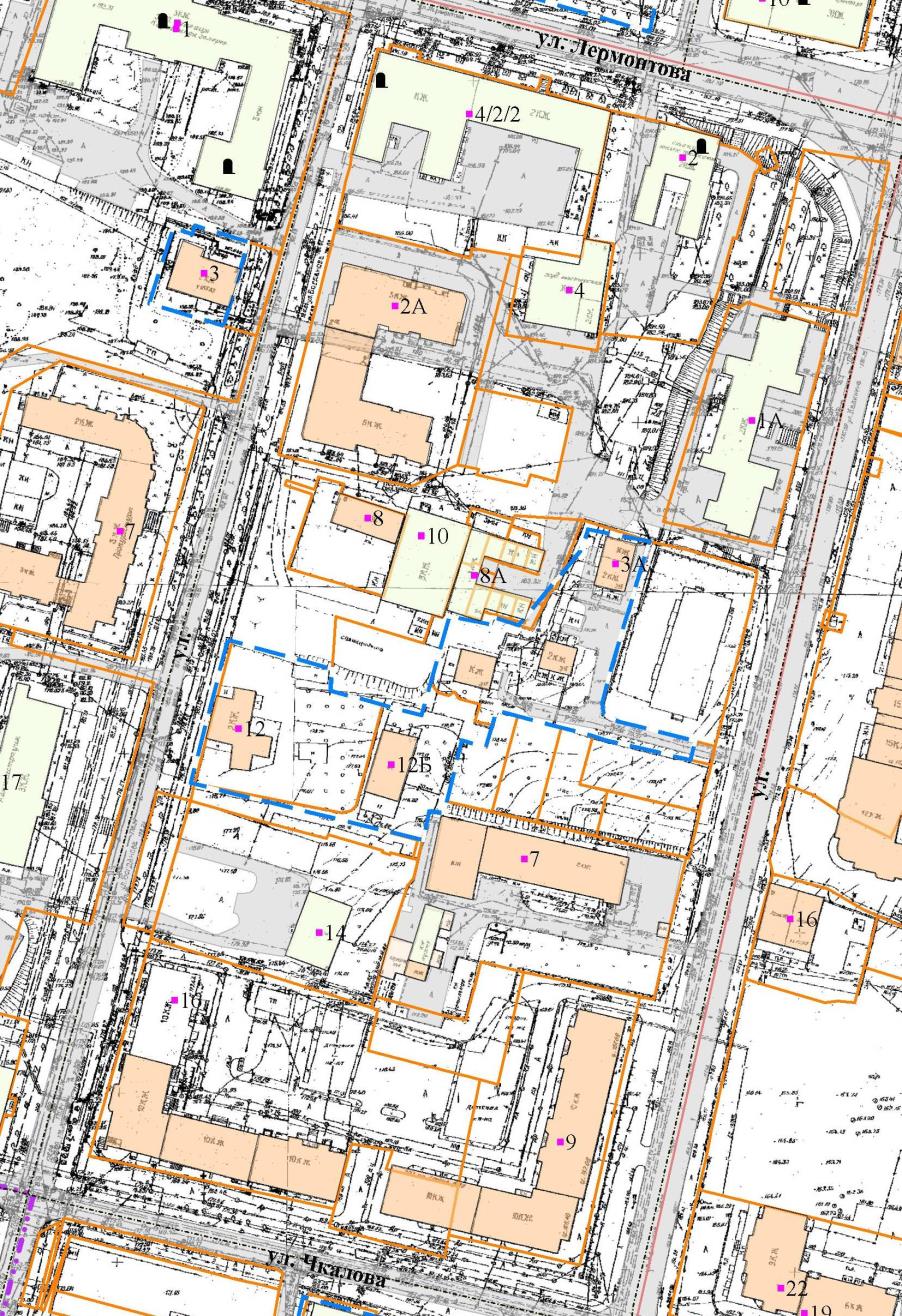 Приложение №2                                                                                       к договору о развитии застроеннойтерритории № ____ от ___________Перечень адресов зданий, строений, сооружений, расположенных в границах застроенной территории, подлежащих сносу№ п/пАдресОбъект недвижимостиКоличество этажей1.г. Пенза, ул. Богданова, д. 12Бмногоквартирный дом12.г. Пенза, ул. Богданова, д. 12жилой дом23.г. Пенза, ул. Богданова, д. 12жилой дом 24.г. Пенза, ул.Калинина, д.  3ажилой дом25.г. Пенза, ул. Калинина, д. 3анежилое здание16.г. Пенза,ул. Калинина, д. 3анежилое здание17.г. Пенза, ул. Калинина, д. 3анежилое здание 18.г. Пенза,  ул. Калинина, д. 3анежилое здание 1№ п/пАдрес местонахождения домаЖилые помещения (квартиры), необходимые для расселения нанимателейПлощадь жилых помещений (квартир)/кв.м, не менееПраво собственности1.Ул. Богданова, д. 12БКвартира № 141Муниципальное образование г. Пенза1.Ул. Богданова, д. 12БКвартира № 240,7Муниципальное образование г. Пенза1.Ул. Богданова, д. 12БКвартира № 339,6Муниципальное образование г. Пенза1.Ул. Богданова, д. 12БКвартира № 3А17,8*отсутствует регистрация права в ЕГРП1.Ул. Богданова, д. 12БКвартира № 440,4Муниципальное образование г. Пенза№ п/пАдрес местонахождения домаЖилые помещения (квартиры), необходимые для расселения Площадь жилых помещений (квартир)/кв.м, не менееПраво собственности1.Ул. Богданова, д. 12БКвартира № 2А22,2Частная собственность№ п/пНаименование документаКол-волистов1.Документы, подтверждающие внесение задатка2.Доверенность представителя претендента3.Выписка из единого государственного реестра юридических лиц (для юридических лиц)4.Выписка из единого государственного реестра индивидуальных предпринимателей (для индивидуальных предпринимателей)5.Документы об отсутствии у заявителя задолженности по начисленным налогам, сборам и иным обязательным платежам в бюджеты любого уровня или государственные внебюджетные фонды за прошедший календарный год, размер которой превышает двадцать пять процентов балансовой стоимости активов заявителя по данным бухгалтерской отчетности за последний завершенный отчетный период.№ п/пАдрес местонахождения домаЖилые помещения (квартиры), необходимые для расселения нанимателейПлощадь жилых помещений (квартир)/кв.м, не менееПраво собственности1.Ул. Богданова, д. 12БКвартира № 141Муниципальное образование г. Пенза1.Ул. Богданова, д. 12БКвартира № 240,7Муниципальное образование г. Пенза1.Ул. Богданова, д. 12БКвартира № 339,6Муниципальное образование г. Пенза1.Ул. Богданова, д. 12БКвартира № 3А17,8*отсутствует регистрация права в ЕГРП1.Ул. Богданова, д. 12БКвартира № 440,4Муниципальное образование г. Пенза№ п/пАдрес местонахождения домаЖилые помещения (квартиры), необходимые для расселения нанимателейПлощадь жилых помещений (квартир)/кв.м, не менееПраво собственности1.Ул. Богданова, д. 12БКвартира № 2А22,2Частная собственностьАдминистрация города Пензы Адрес: 440600, г. Пенза, пл. Маршала Жукова, 4. ОГРН 1025801358945ОКПО 04037359ИНН/КПП 5836010360/583601001  р/с 40101810300000010001в Отделение Пенза г.Пенза УФК по Пензенской области (Администрация города Пенза)БИК 045655001             ____________________________________Адрес: _______________________________ОГРН __________________________ИНН ___________, КПП ________________р/с ______________________________в ___________________________________к/с ___________________________________БИК ________________от Продавца________________     (________________)          М.П.от  Покупателя                 ________________  (_____________) 	М.П.№ п/пАдресОбъект недвижимостиКоличество этажейГод постройки объекта1.г. Пенза, ул. Богданова, д. 12Бмногоквартирный дом119472.г. Пенза, ул. Богданова, д. 12жилой дом219383.г. Пенза, ул. Богданова, д. 12жилой дом 219174.г. Пенза, Калинина, д.  3ажилой дом219595.г. Пенза, ул. Калинина, д. 3анежилое здание1_6.г. Пенза, ул. Калинина, д. 3анежилое здание1_7.г. Пенза, ул. Калинина, д. 3анежилое здание 1_8.г. Пенза,  ул. Калинина, д. 3анежилое здание 1_